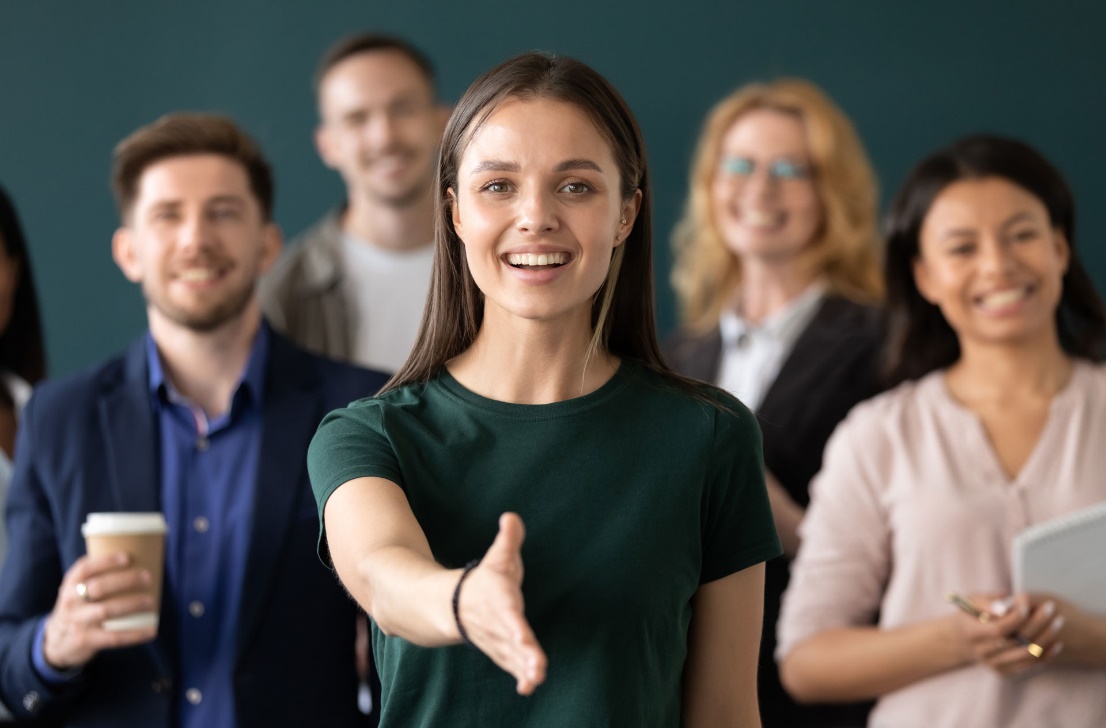 Att vara kyrka – en processutbildning 
om idealitet, identitet och medarbetarskapEn kurs för församlingar som önskar utveckla arbetet kring delaktighet och engagemang genom att involvera, inspirera och rekrytera ideella med-arbetare i församlingarna. Syftet med process-utbildningen är att rusta medarbetare att bli möjliggörare för ideellt engagemang.Under de fyra kurstillfällena får deltagarna hjälp att se sin församling och sin egen roll i arbetet med ide-ella medarbetare. Det ges möjlighet att bearbeta frågor om det ideella engagemangets betydelse, ledarskap och medarbetarskap, yrkesroll för anställ-da medarbetare, grundläggande teologiska motiv och trosfrågor, praktiska aspekter, juridiska frågor, rekrytering, utbildning och uppmuntran.Kursen är tänkt som resurs för såväl församlingen som för den enskilde kursdeltagaren. Ansökan görs därför av kyrkoherden och till ansökan bifogas ett brev där både kyrkoherde och deltagare formulerar församlingens målsättning med deltagandet i kursen. Kursen välkomnar både anställda, förtroendevalda och ideella medarbetare som på olika sätt är med och leder församlingens ideella.MELLAN KURSTILLFÄLLENA får deltagarna uppgifter som relaterar till utvecklingsprocessen i det egna för-samlingsarbetet. Det är viktigt att det finns utrymme att reflektera kring innehållet i utbildningen och möj-lighet att förankra det som tas upp i kursen bland övriga medarbetare.

Församlingsuppgifterna mynnar ut i en förankrad utvecklingsplan för arbetet med ideella medarbetare
som med fördel tas upp för beslut i kyrkorådet.
ANSÖKAN görs till Helsjöns folkhögskola, som sedan lämnar besked om antagning. Vi rekommenderar att deltagande församling sänder flera medarbetare till kursen samtidigt för att det ska bli en så god process som möjligt i församlingen. 
Kursen omfattar 11 kurs-dagar fördelat på fyra kurs-tillfällen samt olika upp-gifter mellan dessa. 
Ett av kurstillfällena genomförs digitalt.Information om kursdatum, kurskostnad, anmälan m.m. hittar du på www.helsjon.se KOSTNAD: Ideellt forum och folkhögskolorna bekostar själva kursen. Deltagarna betalar för mat, logi och material 11 500 kr, och kurslitteratur.KYRKOHERDEN eller ansvarig arbetsledare förväntas närvara vid första och sista kurstillfället för att ta del av hur processen går till och hur den tas tillvara under kursens gång och efteråt. Det rör sig om en halvdag första kurstillfället och en heldag vid sista kurstillfället.ATT VARA KYRKA – om idealitet, identitet och medarbetarskapKURSMOMENT 1Det ideella arbetets betydelse 
– för kyrkan, individen och samhället Kursmomentet syftar till att skapa förståelse för församlingssynens avgörande betydelse för att utveckla idealitet och frivillighet i församlingsar-betet. Vi lär av aktuell forskning kring det svenska civilsamhället och diskuterar hur utblickar kan inspirera församlingens agerande. 
Vi fördjupar oss i hur vår egen tro och vårt engage-mang kan växa och utvecklas. I samband med detta moment gör kursdeltagarna en inventering kring församlingens ideella arbete och studerar den egna församlingsinstruktionen i relation till idealitet.KURSMOMENT 2Stödstrukturer för delaktighet 
 - mallar, juridik och samsyn som förenklar Kursmomentet syftar till att ge verktyg för det praktiska arbetet på hemmaplan. Stödstrukturer innebär bl.a. att skapa en samsyn kring vad som 
är god delaktighet, där människosynsfrågor och församlingssyn blir centrala pusselbitar. 
Vi fördjupar oss i hur ideellas tro och engagemang kan växa och utvecklas. I samband med detta kurs-moment får kursdeltagarna reflektera över den egna församlingens uttryckta församlingssyn i relation till idealitet.

KURSMOMENT 3Yrkesroll och medarbetarskap 
– att vara möjliggörareKursmomentet syftar till att arbeta med förankrings- och förändringsarbete kring idealitet i det egna arbetslaget. Vi reflekterar kring hur både anställda och ideella kan vara goda medarbetare som öppnar för delaktighet. Ledarskap i olika former blir en central frågeställning under kursmomentet.  
Vi fördjupar oss i hur församlingens tro och engage-mang kan växa och utvecklas. I samband med detta kursmoment får deltagarna definiera vilka stöd-strukturer församlingen behöver för sitt utvecklings-arbete, samt hur ledarskapet ser ut i relation till olika medarbetareKURSMOMENT 4Utvecklingsplanen – från nuläge till önskat lägeKursmomentet syftar till att presentera och få respons på den egna församlingens utvecklingsplan i relation till det ideella arbetet. Genom delande möjliggörs ett lärande mellan varandra. 
Vi arbetar även med redskap för den fortsatta processen på hemmaplan. Till detta kursmoment färdigställer deltagarna arbetet med sin församlings utvecklingsplan som bl.a. baseras på de olika kurs-momentens temata. De församlingar som redan har en utvecklingsplan kan tillsammans med kursled-ningen hitta meningsfulla sätt att utvärdera eller utveckla hela eller delar av den.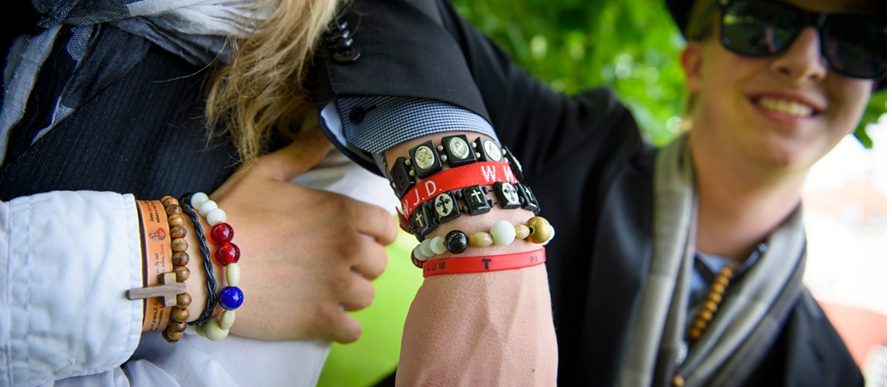 På www.ideelltforum.se finns fler utbildningar och andra resurser för församlingar som vill utveckla sitt arbete tillsammans med ideella medarbetare.På Helsjön ges kursen följande datum 2023–2024:5-7 sept och 22-24 nov 2023, samt 26 - 28 feb och 16-17 april 2024Det 3:e tillfället - i februari - genomförs digitaltKyrkoherde/arbetsledare deltar en av dagarna första och sista kurstillfället.Ansök senast17 maj 2023